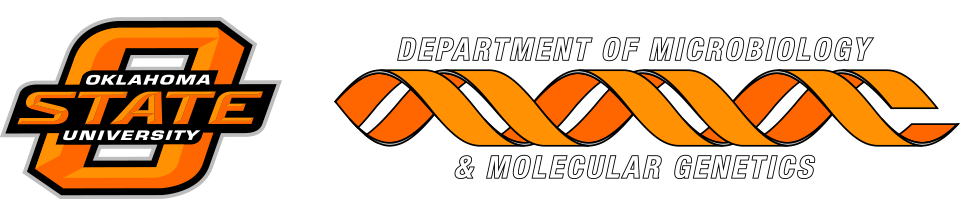 
MICROBIOLOGY & MOLECULAR GENETICSSEMINAR“Characterization of Proteins in the Type IV B Secretion System of Coxiella burnetii”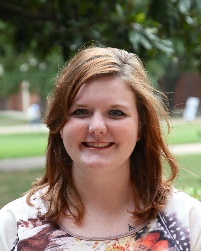 Melissa Brewer “Investigating the coupling of CO2 hydration, proton pumping, and cyclic electron transport by specialized NDH-1 complexes in cyanobacteria”
Neil Miller

Monday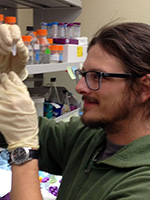 April 23, 20183:30pm | RM LSE 215